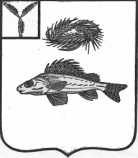 СОВЕТ МАРЬЕВСКОГО МУНИЦИПАЛЬНОГО ОБРАЗОВАНИЯ ЕРШОВСКОГО РАЙОНА САРАТОВСКОЙ ОБЛАСТИРЕШЕНИЕот 07.07.2017 года 			№ 63-130Об утверждении перечня автомобильныхдорог общего пользования местного значенияМарьевского муниципального образования.В соответствии с Федеральным законом № 131 –ФЗ «Об общих принципах организации местного самоуправления в Российской Федерации», Федеральным законом № 257-ФЗ «Об автомобильных дорогах и о дорожной деятельности в Российской Федерации», на основании акта от 05.06.2017 г. по обследованию внутрипоселковых дорог Марьевского МО, в целях эксплуатации и развития сети автомобильных дорог общего пользования на территории Марьевского муниципального образования, Совет Марьевского муниципального образования РЕШИЛ:Утвердить перечень автомобильных дорог общего пользования местного значения, расположенных на территории Марьевского муниципального образования.Поставить на регистрационный учет дороги общего пользования местного значения, расположенных на территории Марьевского муниципального образования.Признать утратившим силу решение Совета Марьевского МО от 05.12.2008 г. № 3-9.Настоящее решение разместить на официальном сайте администрации Ершовского муниципального района.Глава Марьевскогомуниципального образования                                              С.И. Яковлев                                                                         Приложение к решению                                                                           Совета Марьевского МО   от 07.07.2017 года № 63-130Перечень автомобильных дорог общего пользования местного значения Марьевского МОДорога с асфальтобетонным покрытием от с. Марьевка до с. Новоряженка- 3 км.Всего с дорогой от с. Марьевка до с. Новоряженка - 11,66 км.Категория (ул. переулок)наименованиеПротяженность всего км.В том числеВ том числеВ том числеКатегория (ул. переулок)наименованиеПротяженность всего км.Асфальто-бетонщебеньгрунт123456Село МарьевкаСело МарьевкаСело МарьевкаСело МарьевкаСело МарьевкаСело МарьевкаулицаЦентральная1,71,7улицаМолодежная0,70,7Село НоворяженкаСело НоворяженкаСело НоворяженкаСело НоворяженкаСело НоворяженкаСело НоворяженкаулицаКолхозная0,50,5Поселок Красный боецПоселок Красный боецПоселок Красный боецПоселок Красный боецПоселок Красный боецПоселок Красный боецулицаНабережная0,40,4улицаКоммунарская0,80,8улица Дружба0,70,7улицаКурская0,70,7улицаЗаречная0,50,5улица Центральная1,11,1переулокот ул. Набережная до ул. Центральная0,260,26Переулокот ул. Центральная до ул. Коммунарская 0,20,2переулокот ул. Коммунарская до ул. Курская0,50,5от ул. Коммунарская                         до ул. Заречнаяот ул. Коммунарская                         до ул. Заречная0,60,6ВСЕГОВСЕГО8,664,21,862,6